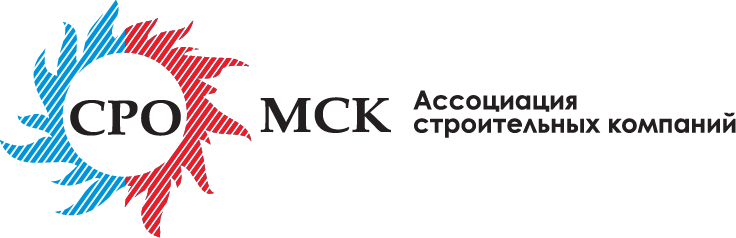 САМОРЕГУЛИРУЕМАЯ ОРГАНИЗАЦИЯ АССОЦИАЦИЯ СТРОИТЕЛЬНЫХ КОМПАНИЙ «МЕЖРЕГИОНАЛЬНЫЙ СТРОИТЕЛЬНЫЙ КОМПЛЕКССтандарт организацииСтандарты основополагающиеТРЕБОВАНИЯ К ВЫПОЛНЕНИЮ РАБОТ В ОБЛАСТИ СТРОИТЕЛЬСТВА, РЕКОНСТРУКЦИИ КАПИТАЛЬНОГО РЕМОНТА И СНОСА ОБЪЕКТОВ КАПИТАЛЬНОГО СТРОИТЕЛЬСТВА.Общие требования.СТО СРО АСК «МСК»1.13-2023Саморегулируемая организация Ассоциация строительных компаний «Межрегиональный строительный комплекс»Москва, 2023ПредисловиеСодержаниеВведениеНастоящий стандарт разработан в целях реализации положений Градостроительного кодекса Российской Федерации» [1], Федерального закона от 27.12.2002 № 184-ФЗ «О техническом регулировании» [2], Федерального закона от 30.12.2009 №384-ФЗ «Технический регламент о безопасности зданий и сооружений» [3], Федерального закона от 01.12.2007 №315-ФЗ «О саморегулируемых организациях» [4], Федерального закона от 29.06.2015 № 162-ФЗ «О стандартизации в Российской Федерации» [5] и иных законодательных и нормативных актов, действующих в области градостроительной деятельности.СТАНДАРТ САМОРЕГУЛИРУЕМОЙ ОРГАНИЗАЦИИ АССОЦИАЦИИ СТРОИТЕЛЬНЫХ КОМПАНИЙ «МЕЖРЕГИОНАЛЬНЫЙ СТРОИТЕЛЬНЫЙ КОМПЛЕКС»Стандарты основополагающие ТРЕБОВАНИЯ К ВЫПОЛНЕНИЮ РАБОТ В ОБЛАСТИ СТРОИТЕЛЬСТВА, РЕКОНСТРУКЦИИ КАПИТАЛЬНОГО РЕМОНТА И СНОСА ОБЪЕКТОВ КАПИТАЛЬНОГО СТРОИТЕЛЬСТВАОбщие требования.Дата введения 01.06.2023г.1. Область применения1.1 Настоящий стандарт устанавливает основные правила выполнения работ, которые оказывают влияния на безопасность объектов капитального строительства, требования к результатам указанных работ и системе контроля за выполнением таких работ, принятыми в Ассоциации и используемыми при осуществлении строительной деятельности членами Ассоциации.1.2 Настоящий Стандарт подлежит обязательному соблюдению членами Ассоциации в соответствии с обязательствами, принимаемыми членами Ассоциации по обеспечению норм саморегулирования в рамках деятельности Ассоциации, а также условиями членства в Ассоциации. Наличие системы контроля качества строительных работ является одним из условий, предъявляемых Ассоциацией при включении индивидуальных предпринимателей и юридических лиц в реестр членов Ассоциации, и является одним из предметов контроля в соответствии с Положением о контроле Ассоциации за деятельностью своих членов.1.3 Ответственность в случае нарушения членами Ассоциации положений настоящего Стандарта устанавливается Положением о дисциплинарной ответственности членов Ассоциации. 2. Нормативные ссылкиВ настоящем стандарте использованы нормативные ссылки на следующие стандарты:ГОСТ Р ИСО 9001-2015. Национальный стандарт Российской Федерации. Системы менеджмента качества. Требования. ГОСТ Р 1.4-2004. Национальный стандарт Российской Федерации. Стандартизация в Российской Федерации. Стандарты организаций. Общие положения.3. Термины, определения и сокращенияВ настоящем стандарте применены термины в соответствии с «Градостроительным кодексом Российской Федерации» [1], Федеральным законом «О техническом регулировании» [2], Национальными стандартами, а также термины с соответствующими определениями и сокращениями:3.1 Ассоциация: Саморегулируемая организация Ассоциация строительных компаний «Межрегиональный строительный комплекс». 3.2 член Ассоциации: Индивидуальный предприниматель, юридическое лицо, включенные в реестр членов Саморегулируемой организации Ассоциация строительных компаний «Межрегиональный строительный комплекс». 3.3. застройщик - физическое или юридическое лицо, обеспечивающее на принадлежащем ему земельном участке или на земельном участке иного правообладателя (которому при осуществлении бюджетных инвестиций в объекты капитального строительства государственной (муниципальной) собственности органы государственной власти (государственные органы), Государственная корпорация по атомной энергии "Росатом", Государственная корпорация по космической деятельности "Роскосмос", органы управления государственными внебюджетными фондами или органы местного самоуправления передали в случаях, установленных бюджетным законодательством Российской Федерации, на основании соглашений свои полномочия государственного (муниципального) заказчика или которому в соответствии со статьей 13.3 Федерального закона от 29 июля 2017 года № 218-ФЗ «О публично-правовой компании «Фонд развития территорий» и о внесении изменений в отдельные законодательные акты Российской Федерации» передали на основании соглашений свои функции застройщика) строительство, реконструкцию, капитальный ремонт, снос объектов капитального строительства, а также выполнение инженерных изысканий, подготовку проектной документации для их строительства, реконструкции, капитального ремонта. Застройщик вправе передать свои функции, предусмотренные законодательством о градостроительной деятельности, техническому заказчику.3.4. технический заказчик - юридическое лицо, которое уполномочено застройщиком и от имени застройщика заключает договоры о выполнении инженерных изысканий, о подготовке проектной документации, о строительстве, реконструкции, капитальном ремонте, сносе объектов капитального строительства, подготавливает задания на выполнение указанных видов работ, предоставляет лицам, выполняющим инженерные изыскания и (или) осуществляющим подготовку проектной документации, строительство, реконструкцию, капитальный ремонт, снос объектов капитального строительства, материалы и документы, необходимые для выполнения указанных видов работ, утверждает проектную документацию, подписывает документы, необходимые для получения разрешения на ввод объекта капитального строительства в эксплуатацию, осуществляет иные функции, предусмотренные законодательством о градостроительной деятельности (далее также - функции технического заказчика). Функции технического заказчика могут выполняться только членом соответственно саморегулируемой организации в области инженерных изысканий, архитектурно-строительного проектирования, строительства, реконструкции, капитального ремонта, сноса объектов капитального строительства, за исключением случаев, предусмотренных частью 2.1 статьи 47, частью 4.1 статьи 48, частями 2.1 и 2.2 статьи 52, частями 5 и 6 статьи 55.31Градостроительного кодекса [1].3.5 Договор строительного подряда - договор о строительстве, реконструкции, капитальном ремонте, сносе объектов капитального строительства, заключенный с застройщиком, техническим заказчиком, лицом, ответственным за эксплуатацию здания, сооружения, региональным оператором;3.6. региональный оператор - лицо, ответственное за эксплуатацию здания, сооружения, либо специализированная некоммерческая организация, которая осуществляющая деятельность, направленную на обеспечение проведения капитального ремонта общего имущества в многоквартирных домах.4. Требования к выполнению строительно-монтажных работ4.1. Выполнение работ, связанных с обеспечением их безопасности, а также безопасности зданий и сооружений, в период капитального строительства, реконструкции должны вестись в соответствии с проектной документации, разделы которой должны соответствовать требованиям, установленным Постановление Правительства Российской Федерации от 16.02.2008 № 87 «О составе разделов проектной документации» [6] и требованиями технического регламента [3].В период капитального ремонта и сноса в соответствии с отдельными разделами проектной документации, выполненными на основании задания застройщика или технического заказчика и требованиями технического регламента [3].4.2. Безопасность работ по капитальному строительству, реконструкции, капитальному ремонту и сносу зданий и сооружений достигается посредствам:- обязательного соблюдения требований национальных стандартов и сводов правил (частей таких стандартов и сводов правил) утвержденных Постановлением Правительства Российской Федерации от 28.05.2021 № 815 [7] и настоящего Стандарта;-  добровольного соблюдения требований национальных стандартов и сводов правил, утвержденных Приказом Росстандарта от 02.04.2020 № 687 [8];- требований стандартов на процессы выполнения работ, утвержденных национальным объединением строителей.4.3. Член Ассоциации принимает обязательство по добровольному соблюдению конкретных стандартов и сводов правил, их частей при заключении договора строительного подряда. После вступления в силу договора строительного подряда соблюдение стандартов и сводов правил, их частей, предусмотренных договором, становится обязательным. 4.4. В случае, если для строительства, реконструкции и капитального ремонта объектов недостаточно требований к надежности и безопасности, установленных пунктами 4.2, 4.3 настоящего Стандарта или такие требования не установлены, строительство (реконструкция, капитальный ремонт, снос) зданий и сооружений осуществляется в соответствии со специальными техническими условиями, разработанными и согласованными в порядке, установленном Приказом Минстроя России от 30.11.2020 № 734/пр [9].4.5. Согласованные в установленном порядке специальные технические условия могут являться основанием для включения содержащихся в таких специальных технических условиях требований к процессам, строительства, монтажа, наладки в национальные стандарты и своды правил, применение которых обеспечивает соблюдение требований безопасности и надежности зданий и сооружений.4.6. Члены Ассоциации обязаны обеспечивать в соответствии с действующим законодательством безопасность работ для третьих лиц и окружающей среды, сохранности объектов культурного наследия.4.7. Члены Ассоциации обязаны соблюдать обязательства по договорам строительного подряда, в том числе, заключенным с использованием конкурентных способов заключения договоров (далее – Договор Подряда).5. Требования к материалам, изделиям и оборудованию5.1. Используемые в строительстве, реконструкции и капитальном ремонте материалы, изделия и оборудование должны соответствовать действующим нормативно-техническим документам, ГОСТ, и иметь декларацию производителя о соответствии или сертификат соответствия.5.2. Материалы, изделия и оборудование, применяемые при выполнении работ, связанных с обеспечением безопасности зданий и сооружений при строительстве, реконструкции и капитальном ремонте, должны проходить входной контроль.5.3. Применение новых строительных материалов, изделий, оборудования и технологий, не регламентируемых действующими нормативно-техническими документами и ГОСТ, возможно только при подтверждении их соответствия и технической пригодности для выполнения данного вида работ в установленном порядке.6. Требования к организации контроля безопасности и качества строительства6.1. Контроль безопасности и качества, выполняемых при строительстве, реконструкции и капитальном ремонте работ должен проводиться в соответствии с Градостроительным кодексом РФ [1], требованиями Постановления Правительства Российской Федерации от 21.06.2010 № 468 [10] и требованиями настоящего Стандарта.6.2. Контроль безопасности и качества строительства проводится лицом, осуществляющим строительство. В случае осуществления строительства, реконструкции, капитального ремонта на основании договора строительного подряда строительный контроль проводится также застройщиком, техническим заказчиком, лицом, ответственным за эксплуатацию здания, сооружения, или региональным оператором либо привлекаемыми ими на основании договора индивидуальным предпринимателем или юридическим лицом. Застройщик или технический заказчик по своей инициативе может привлекать лицо, осуществляющее подготовку проектной документации, для проверки соответствия выполняемых работ проектной документации.6.3. Лицом, осуществляющим контроль безопасности и качества строительства, должен проводиться производственный контроль качества строительно-монтажных работ, включая контроль за соответствием строительных работ, конструкций и участков сетей требованиям технических регламентов и проектной документации, установленным требованиям качества. Производственный контроль проводится в соответствии с нормативными документами, утвержденными в составе стандартов и правил и (или) документацией системы качества. 6.4. Производственный контроль качества строительно-монтажных работ должен включать входной контроль рабочей документации, конструкций, изделий, материалов и оборудования, операционный контроль отдельных строительных процессов или производственных операций и приемочный контроль строительно-монтажных работ.6.5. Операционный контроль должен осуществляться в ходе выполнения строительных процессов или производственных операций и обеспечивать своевременное выявление дефектов и принятие мер по их устранению и предупреждению. При операционном контроле следует проверять соблюдение технологии выполнения строительно-монтажных процессов, соответствие выполняемых работ рабочим чертежам, строительным нормам, правилам и стандартам. 6.6. При выявлении по результатам проведения контроля недостатков застройщик или технический заказчик может потребовать проведения контроля за выполнением указанных работ, безопасностью указанных конструкций, участков сетей инженерно-технического обеспечения повторно после устранения выявленных недостатков. 6.7. Требуемое качество и надежность должны обеспечиваться индивидуальным предпринимателем, юридическим лицом, выполняющим строительные работы путем осуществления комплекса технических, экономических и организационных мер эффективного управления и контроля качества на всех стадиях создания строительной продукции, выполнения работ, оказания услуг. 6.8 Ассоциация в составе плановых и внеплановых проверок может выборочно проводить инспекционный контроль организации строительных работ на любой стадии, а также проверку эффективности ранее выполненного контроля безопасности и качества строительства в соответствии с Положением о контроле Ассоциации за деятельностью своих членов.6.9. Члены Ассоциации, осуществляющее строительство, реконструкцию и капитальный ремонт обязаны извещать органы государственного строительного надзора и Ассоциации о каждом случае возникновения аварийных ситуаций на объекте капитального строительства.6.10. Члены Ассоциации могут принять решение о добровольной сертификации на основе стандартов ИСО серии 9000 (ГОСТ Р ИСО 9001-2015. Национальный стандарт Российской Федерации. Системы менеджмента качества. Требования), а также иной сертификации.Библиография1РАЗРАБОТАНСаморегулируемой организацией Ассоциацией строительных компаний «Межрегиональный строительный комплекс» СРО АСК «МСК»2ПРЕДСТАВЛЕН НА УТВЕРЖДЕНИЕИсполнительным органом СРО АСК «МСК»3УТВЕРЖДЁН В НОВОЙ РЕДАКЦИИ  Решением Правления СРО АСК «МСК» Протокол №015-2023 от 15 мая 2023г.4ВВЕДЕН В ДЕЙСТВИЕ01.06.2023г.Введение …………......…………………………………………………. IV1Область применения ………...………………………………………....... 12Нормативные ссылки ..………......………………….……………....…...... 23Термины и определения ………………...………....……..……...…..….... 24Требования к выполнению строительно-монтажных работ……………. 45Требования к материалам, изделиям и оборудованию…………………. 66Требования к организации контроля безопасности и качества строительства……………………………………………………………… 6Библиография ……………………..………….….……………...….……... 9[1]Градостроительный кодекс Российской Федерации от 29.12.2004 № 190-ФЗ [2]Федеральный закон от 27.12.2002 № 184-ФЗ «О техническом регулировании» [3] Федеральный закон от 30.12.2009 № 384-ФЗ «Технический регламент о безопасности зданий и сооружений»[4]Федеральный закон от 01.12.2007 № 315-ФЗ «О саморегулируемых организациях»[5]Федеральный закон от 29.06.2015 № 162-ФЗ «О стандартизации в Российской Федерации»[6]Постановление Правительства Российской Федерации от 16.02.2008 № 87 «О составе разделов проектной документации»[7]Постановление Правительства Российской Федерации от 28.05.2021 №815 «Об утверждении перечня национальных стандартов и сводов правил (частей таких стандартов и сводов правил), в результате применения которых на обязательной основе обеспечивается соблюдение требований Федерального закона «Технический регламент о безопасности зданий и сооружений», и о признании утратившим силу постановления Правительства Российской Федерации от 4 июля 2020 г. № 985» [8]Приказ Росстандарта от 02.04.2020 № 687 «Об утверждении перечня документов в области стандартизации, в результате применения которых на добровольной основе обеспечивается соблюдение требований Федерального закона от 30 декабря 2009 г. № 384-ФЗ "Технический регламент о безопасности зданий и сооружений»[9]Приказ Минстроя России от 30.11.2020 № 734/пр «Об утверждении Порядка разработки и согласования специальных технических условий для разработки проектной документации на объект капитального строительства»  [10]Постановление Правительства Российской Федерации от 21.06.2010 № 468 «О порядке проведения строительного контроля при осуществлении строительства, реконструкции и капитального ремонта объектов капитального строительства»  